附件1村级扶贫项目资金清单单位: 万元附件2村级扶贫项目核查台账填报单位:单位: 万 元备注:1.单位: 米、千米、平方、立方、千克、吨、只、座、羽、亩、个、头、只、辆、人、元、口以及其他等.2.购建年度: 项目建设完工或购买的年度.3.审计或决算金额:  保留四位小数.附 件 3剑斗镇扶贫资产管理台账填 报 单 位 :单 位 :  万 元备注:1.单位:  米、千米、平方、立方、千克、吨、只、座、羽、亩、个、头、只、辆、人、元、口以及其他等.2.资产类型指: 经营性资产、公益性资产、到户类资产.3.资产状态: 正常使用、闲置、处置、报废.4.净 值 : 资产原始价值减去累计折旧额后的余额,即资产的现有价值.5.所有权归属类别: 到户、到村、到村、到村-到部门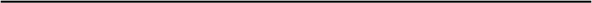 剑斗村人民政府办公室                     2021 年11月8日印发序号资金拨款部门上级文号村级文号文件名称金额拨款时间项目资金使用情况  (如:XX 村XX村10万元)备注序号村村项目名称项目规模单位购建 年度建设地点项目建设单位资金来源构成资金来源构成资金来源构成项目管理单位项目管理现状项目管理现状项目管理现状项目管理现状备注序号村村项目名称项目规模单位购建 年度建设地点项目建设单位财政扶 贫资金装鉴其他 资金项目管理单位正常 使用闲置处置报废备注序号乡镇行政村资产名称规模数量单位购建年度预计使用 年限坐落地资产类型资产状态资产原 始价值净值资金来源构成资金来源构成资金来源构成所有权归属类别所有权人使用权人收益权人管护运营单 位管护责任 人序号乡镇行政村资产名称规模数量单位购建年度预计使用 年限坐落地资产类型资产状态资产原 始价值净值财政扶 贫资金社会资 金其他资 金所有权归属类别所有权人使用权人收益权人管护运营单 位管护责任 人